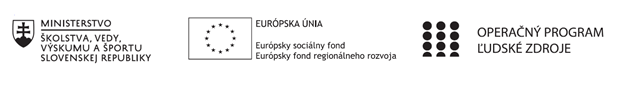 Správa o činnosti pedagogického klubu Príloha:Prezenčná listina zo stretnutia pedagogického klubu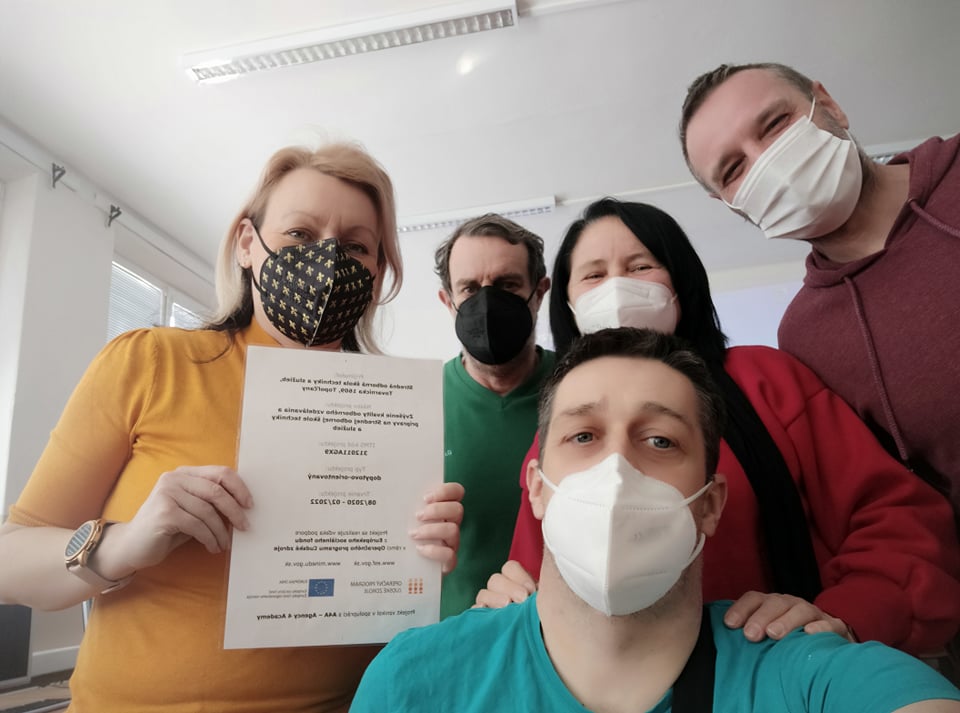 Príloha správy o činnosti pedagogického klubu                                                                                             PREZENČNÁ LISTINAMiesto konania stretnutia: SOŠ techniky a služieb, Tovarnícka 1609, TopoľčanyDátum konania stretnutia: 16.2.2021Trvanie stretnutia: od 14:00 hod	do 16:00 hod	Zoznam účastníkov/členov pedagogického klubu:Prioritná osVzdelávanieŠpecifický cieľ1.1.1 Zvýšiť inkluzívnosť a rovnaký prístup ku kvalitnému vzdelávaniu a zlepšiť výsledky a kompetencie detí a žiakovPrijímateľStredná odborná škola techniky a služieb, Tovarnícka 1609, TopoľčanyNázov projektuZvýšenie kvality odborného vzdelávania a prípravy na Strednej odbornej škole techniky a služiebKód projektu  ITMS2014+312011AGX9Názov pedagogického klubu Využitie IKT pre praxDátum stretnutia  pedagogického klubu16.2.2022Miesto stretnutia  pedagogického klubuSOŠ techniky a služieb, Tovarnícka 1609, TopoľčanyMeno koordinátora pedagogického klubuMgr. Renáta Kňaze JamrichováOdkaz na webové sídlo zverejnenej správyhttps://sostovar.edupage.org/Manažérske zhrnutie:Krátka anotácia: Členovia pedagogického klubu sa zaoberali pojmom kyberšikana a možnosťami oboznamovania žiakov s týmto pojmom. Rozoberali možnosti ochrany žiakov pred kyberšikanou.Kľúčové slová: IKT zručnosti, kyberšikana, ochrana žiakov pred kyberšikanou, typy kyberšikany, prevencia kyberšikany, kybernetické šikanovanie, elektronické šikanovanie, online šikanovanie, kybernetické prenasledovanie, happy slapping.Hlavné body, témy stretnutia, zhrnutie priebehu stretnutia: Hlavné body:Možnosti oboznamovania žiakov s pojmom kyberšikana. Možnosti ochrany žiakov pred kyberšikanou.   Uznesenie PKTéma stretnutia:  Kyberšikana Zhrnutie priebehu stretnutia:Koordinátorka klubu oboznámila kolegov s témou klubu a to kyberšikana.Ďalej oboznámila členov klubu s pojmom kyberšikana a s rôznymi intenetovými stránkami zameranými na kybešikanu.Kyberšikanovanie je jedným z najčastejších negatívnych javov na internete. Nie je to niečo nové, je to len prejav, ktorý sa objavuje v inom priestore. S rozšírením moderných technológií sa aj výrazná časť šikanovania presunula do virtuálneho prostredia. Pre agresorov je ľahšie ubližovať niekomu, komu sa nemusia pozerať priamo do očí, menej vnímajú emócie a zranenie obete, menej si uvedomujú závažnosť svojho konania a zodpovednosť zaň. Takéto šikanovanie im môže pripadať iba ako druh neškodnej zábavy. Agresora zároveň ich anonymita chráni pred odhalením. Pre obeť je virtuálne šikanovanie ešte závažnejšie – nemôže pred ním uniknúť nikam, ani do bezpečia domova. Ak používa mobilný telefón alebo internet, agresori sa k nej dostanú v ktorúkoľvek dobu a na ktoromkoľvek mieste.Ďalej sa členovia PK zaoberali tým, ako sa kyberšikanovanie líši od klasického šikanovania:Nemá časové a priestorové obmedzenie: Rýchlo sa rozšíri k veľkému publikuPáchatelia môžu zostať v anonymiteKyberšikanovanie ľahšie prekoná rozdielyPoužíva psychické prostriedky ubližovania a manipulácieNakoniec členovia PK hľadali možnosti ochrany žiakov pred kyberšikanou.Závery a odporúčania:Členovia klubu skonštatovali, že je veľmi dôležité poučiť žiakov o nástrahách kyberšikanovania, hlavne na hodinách, kde sa využíva IKT technika. Ako ochrániť seba a žiakov pred kyberšikanov zhrnuli do nasledujúcich bodov:Zverejňovanie osobných údajov, fotograﬁí a videí - Dobre si preto rozmyslite, čo na internete zverejníte a tiež to, komu inému dávate tieto údaje k dispozícii.okamžitá reakcia - Akékoľvek šikanovanie riešte okamžite. Uschovávanie dôkazov - V prípade SMS a MMS správ si ich odfoťte aj s číslom odosielateľa, dátumom a časom. Uschovajte si výpis prijatých správ. V prípade webových stránok s falošným proﬁlom si urobte fotograﬁu pracovnej plochy (printscreen, screenshot).Blokovanie a nahlasovanie - V emailovej alebo četovej komunikácii môžete nastaviť blokovanie správ od osoby, ktorá vás šikanuje. V četovej miestnosti alebo na sociálnych sieťach môžete nahlásiť obťažovanie správcovi stránky. Rozvíjanie vzťahov -najlepšou prevenciou kyberšikanovania je rozvíjanie vzťahov v realite, práca na riešení konﬂiktov, zvyšovanie schopnosti vcítiť sa do prežívania druhých.Členovia PK sa dohodli, že dôležitá je komunikácia so žiakmi a zaraďovanie témy kyberšikanovania nielen na hodinách informatiky, ale aj iných premetoch.Vypracoval (meno, priezvisko)Mgr. Renáta Kňaze JamrichováDátum16.2.2022PodpisSchválil (meno, priezvisko)Mgr. Renáta Kňaze JamrichováDátum16.2.2022PodpisPrioritná os:VzdelávanieŠpecifický cieľ:1.1.1 Zvýšiť inkluzívnosť a rovnaký prístup ku kvalitnému vzdelávaniu a zlepšiť výsledky a kompetencie detí a žiakovPrijímateľ:Stredná odborná škola techniky a služieb, Tovarnícka 1609, TopoľčanyNázov projektu:Zvýšenie kvality odborného vzdelávania a prípravy na Strednej odbornej škole techniky a služiebKód ITMS projektu:312011AGX9Názov pedagogického klubu:Využitie IKT pre praxč.Meno a priezviskoPodpisInštitúcia1.Mgr. Renáta Kňaze JamrichováSOŠ techniky a služieb, Tovarnícka 1609, Topoľčany2.Ing. Mária UrminskáSOŠ techniky a služieb, Tovarnícka 1609, Topoľčany3.Mgr. Marián DubnýSOŠ techniky a služieb, Tovarnícka 1609, Topoľčany4.Ing. Branislav OndrejkaSOŠ techniky a služieb, Tovarnícka 1609, Topoľčany5.Bc. Vladimír HulaSOŠ techniky a služieb, Tovarnícka 1609, Topoľčany6.Ing. Jozef VarényiSOŠ techniky a služieb, Tovarnícka 1609, Topoľčany